Диагностика психического развития детей 4 – 5  лет                          (средняя группа)После предварительной беседы и установления контакта с ребенком ему предлагают выполнить следующие задания.Субтест 1 «Послушай и назови слова» Цель: выявить уровень развития  слуховой  памяти.  Инструкция к проведению.«Сейчас я назову тебе несколько слов, а ты постарайся их запомнить: заяц, телевизор,  шкаф, волк, диван».Оценка результатов3балла - высокий уровень – воспроизведение всех слов;2 балла – средний уровень –  3-4 слова;1 балл – низкий уровень – ребенок  назвал 1-2 слова.Субтест 2. «Запомни картинки» Цель:  побуждать к самостоятельному выбору картинки как стимула для запоминания.   Материал: картинки с изображением пожарной машины, чашки, гриба, ножниц, букета цветов и т.п.  Для запоминания предлагаются пять слов: пожар, чай, бумага, лес, праздник. 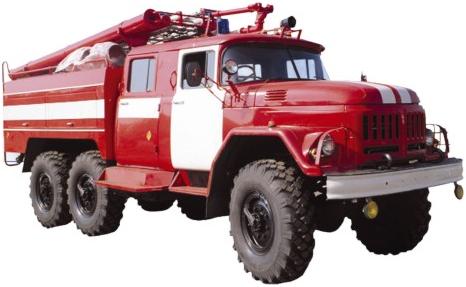 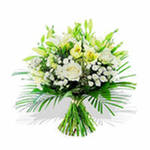 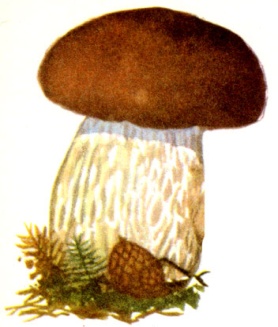 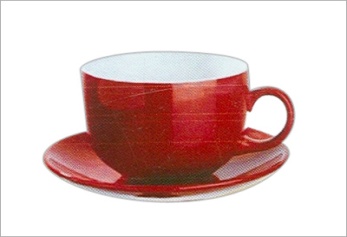 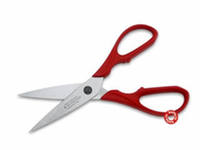 Инструкция к проведению.«Сейчас я буду называть тебе слова, а ты  подбери картинки, которые подходят к этому слову. Скажи, какую картинку можно подобрать к слову чай -  «чашка». Почему эта картинка подходит к слову чай?» Оценка результатовЕсли ребёнок отвечает правильно, исследование продолжается, причём требуется объяснение каждой установленной связи с помощью вопросов взрослого.3балла - высокий уровень – воспроизведение всех слов;2 балла – средний уровень –  воспроизведение 3-4 слов;1 балл - низкий уровень -  ребёнок не справился с заданием. Субтест 3. «Четвертый  лишний» Цель:  выявить умение выделять лишний предмет.  Материал:  предлагаются поочерёдно четыре таблицы:первая – машинка, кукла, мячик, елка;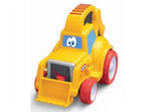 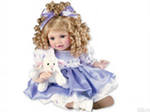 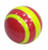 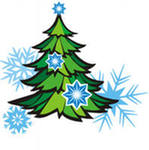 вторая – помидор, капуста, морковка, груша;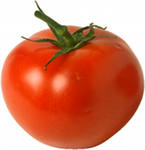 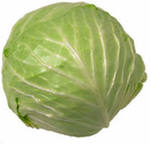 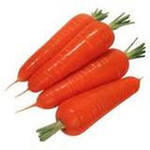 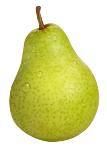 третья – кровать, стул, стол, кружка;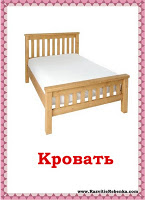 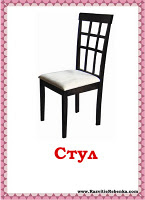 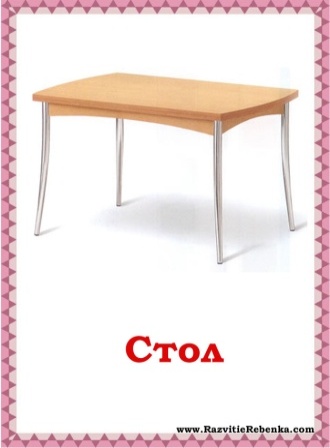 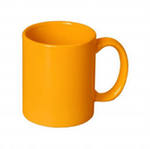  четвёртая – кошка, цыплёнок, собака, лошадь.   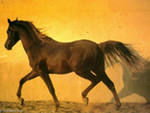 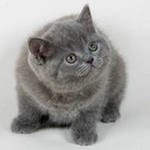 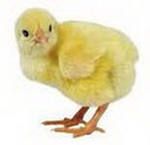 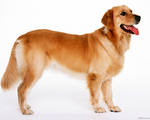 Инструкция к проведению.«Я покажу тебе картинки,  а ты скажи,  какая картинка лишняя и почему?» Оценка результатов3 балла - высокий уровень –  ребёнок  называет лишний предмет  в 4-х таблицах;2 балла – средний уровень  –  в двух-трёх таблицах;1 балл - низкий уровень –  ребёнок не смог найти лишнюю картинку.Субтест 4. «Найди отличия»  Цель: определить уровень концентрации внимания, умение находить отличия.Материал:  две картинки, отличающиеся друг от друга 10 деталями.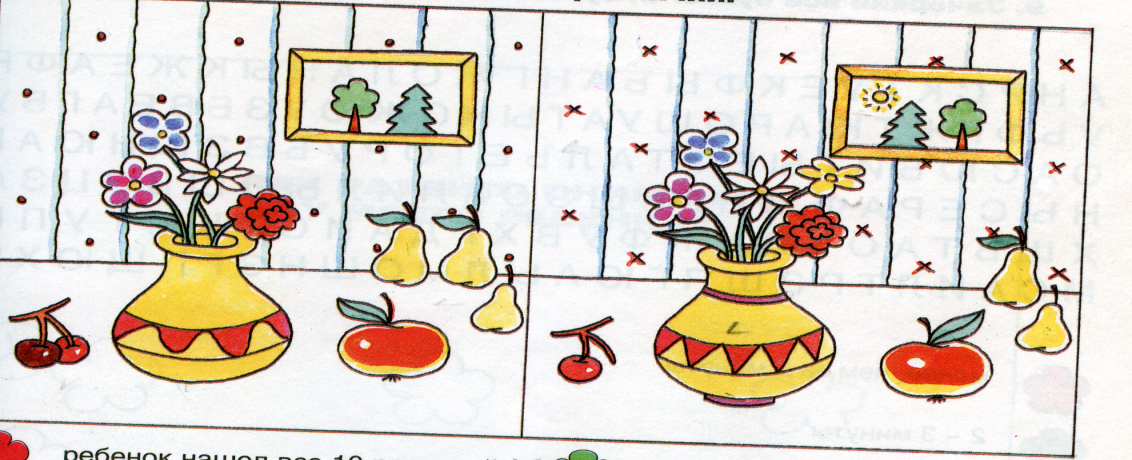 Инструкция к проведению.«Посмотри внимательно на  эти две картинки и скажи, чем они отличаются?»  Оценка результатов3 балла – высокий уровень -  ребёнок нашёл все отличия и смог объяснить их;2 балла – средний уровень - ребёнок выполнял задания с помощью взрослого; балл – низкий уровень -   ребёнок  нашёл 1-2 отличия.Субтест 5. «Коробка форм» Цель: оценка восприятия формы и пространственных отношений (правильный поворот фигуры).Материал:  ящик с прорезями и объёмные фигуры. Основания этих вкладышей соответствуют по форме прорезям ящика и представляют собой геометрические фигуры: круг, треугольник, прямоугольник, квадрат, многоугольник. 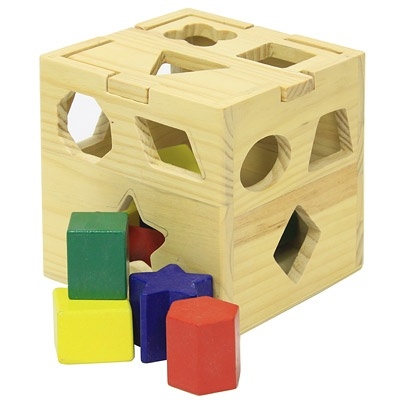 Инструкция к проведению.Перед ребёнком раскладывают фигуры – вкладыши и ставят ящик с прорезями. «У нас есть необычный почтовый ящик и необычные письма. Для каждого письма – своё окошко. Постарайся опустить письма в этот почтовый ящик».  Ребёнок должен поместить фигуры в ящик через соответствующие им прорези и назвать фигуры.Оценка результатов.3 балла - высокий уровень-  решение задачи на основе зрительного соотнесения основания фигуры с прорезью в ящике;2 балла - средний уровень – простые фигуры (круг, квадрат) зрительно соотносят с прорезями, а сложные  примериваются к разным, в т.ч. не соответствующим нужным прорезям;1 балл - низкий уровень-  выполнение задания путём проб и ошибок (ребёнок пытается протолкнуть сначала одну, потом другую фигуру в одну и ту же прорезь).Субтест 6. «На что похоже»Цель: определение уровня  воссоздающего воображения.Материал:   3 карточки  размером вполовину стандартного листа, на каждой из которых нарисованы геометрические фигуры (круг, прямоугольник, треугольник)Инструкция к проведению. Ребёнку говорят: «Сейчас  я покажу тебе фигурку, а ты посмотри внимательно вокруг себя и скажи, на что может быть похожа эта фигура?».  Затем  предлагаются остальные фигуры. Ответы ребёнка записываются. Оценка результатов.3 балла - высокий уровень - задание ребёнок выполнил самостоятельно;2 балла - средний уровень –    задания выполнял с помощью наводящих вопросов взрослого;1 балла - низкий уровень -   ребёнок не может выявить схожести с окружающими предметами.ИтогоОценка результатов18 – 14 – высокий уровень психического развития14 – 12 – средний уровень психического развития10 – 6 – низкий уровень развития